                   Уход за новорожденным 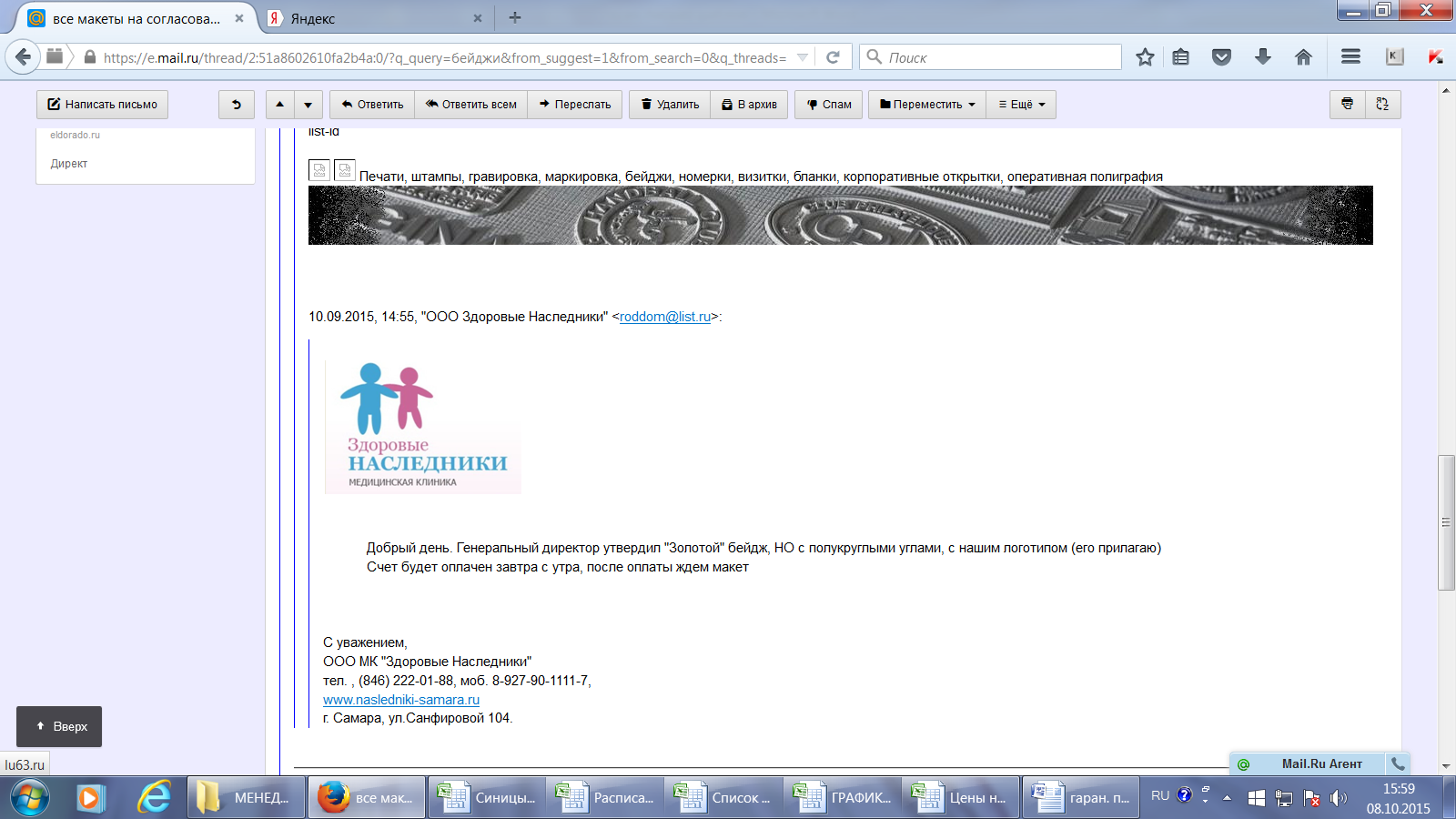                 Прежде, чем подойти к ребенку, вымойте руки!!!Будьте здоровы! 1. ГлазаГлаза обрабатываются каждое утро ватными тампонами, смоченными кипяченой водой, от наружного угла глаза к носу.Для каждого глаза используется отдельный тампон.При наличие отделяемого: ватный тампон смачивается раствором фурацилина или дома раствором крепкой заварки (черный чай).При наличие гнойного отделяемого оповестить врача неонатолога :а)	промыть глаза раствором фурацилина (дома можно чаем);б) закапать тобрекс по 1 кап в каждый глаз.2. НосНос ребенку чистят только при наличие в носовых ходах корочек, которые затрудняют носовое дыхание.При отсутствии последних, носовые ходы не трогают, т.к. может возникнуть отек слизистой, снять который возможно только при помощи специальных капель.Если Вы слышите “хрюкающие” звуки в области ротоглотки - это не ринит, а молоко, затекающее из желудка при частичном срыгивании.В данной ситуации ребенка необходимо кормить в положении с возвышенным головным концом, головной конец кроватки должен быть приподнят на 30-40°, закапать в каждый носовой ход по 2-3 капли раствора Аквамариса (2-3 раза в день)3. Уши.Уши чистят при необходимости, используя ватные палочки с ограничителем (при наличии большого количества серы и после купания для удаления воды из полости наружного слухового прохода.4. НогтиНогти стригут специальными ножницами с закругленными концами, предварительно обработав их 40% раствором спирта (водка). Стричь ногти необходимо в форме “лопатки”, не срезая углы, начиная со второй недели жизни ребенка.Нельзя отгрызать ногти ребенка зубами. После окончания стрижки, ногтевые фаланги можно обработать 2% раствором йода (аптечный йод развести кипяченой водой или водкой в соотношении 1:1.5).При появлении покраснения вокруг ногтевой пластинки, ногтевую фалангу обработать 2% раствором йода или 5% раствором перманганата калия (аптечная расфасовка). Сказать педиатру.5. Грудные железы.Иногда у новорожденных может иметь место нагрубание грудных желез - это половой криз, он относится к физиологическому состоянию. При обычном нагрубании ничего делать не надо.При наличие покраснения околососковой области - всю область нагрубания обрабатывают 2% раствором йода один раз в день.6. Паховые складкиПаховые складки обрабатываются кремом под подгузник или обычным детским кремом (маслом ) один раз в день. Можно пользоваться детской присыпкой.Область ануса смазывается только кремом под подгузник, т.к. он препятствует тесному контакту молочной кислоты и мочи с кожей, тем самым предотвращая возникновение раздражений и воспаления. Если таковые имеют место - сообщить педиатру.7.Темпера-тура тела.Температура тела ребенка определяется не по холодному носу, а измерением термометром в подмышечной впадине!!!В норме у новорожденного температура составляет до 37.5 °.При наличие температуры более 37.5 сообщить педиатру. Температура в комнате новорожденного изначально должна быть 26°, затем постепенно доводится до 22°-24°.8. Пупоч-ная ранкаПупочная ранка обрабатывается  2 раза в день (утром и вечером после купания):а)	обработать 3% раствором перекиси водорода;б)	высушить сухой ватной палочкой;в)        обработать 5% раствором перманганата калия или раствором бриллиантовой зелени.Обрабатывать пупочную ранку в течении недели (7-10дней) после выписки.При наличие сукровичного отделяемого по истечении срока обработку продолжить обработку до 21-го дня жизни ребенка. Необходимо поставить в известность педиатра для исключения наличия патологии развития пупочного канатика (может иметь место незаращение мочеточника) и проконсультироваться у хирурга в поликлинике.При наличие покраснения области пупочного кольца, необходимо срочно сообщить педиатру.9.Поло-  вые органы.Ребенка необходимо регулярно подмывать при каждой смене подгузника пенкой для купания или детским мылом (жидким).   Девочек подмывать спереди назад.Во время купания мальчиков, слегка  отодвигать крайнюю плоть и профилактически “споласкивать”, чтобы не было скопления солей, способствующих возникновению воспаления крайней плоти. У некоторых мальчиков крайняя плоть не открывается, насильно открывать нельзя! После осмотра хирурга в возрасте 1 месяца, можно получить консультацию, когда это можно делать.  При наличие покраснения и беспокойства при мочеиспускании :    а) подмывать с использованием слабого раствора марганца;    б) сообщить педиатру и хирургу.Область половых губ у девочек должна быть всегда чистой!!! Первородная смазка между половыми губами удаляется при помощи ватной палочки, обильно смоченной детским маслом.Ежедневно смазывать область между половыми губами детским маслом, чтобы избежать возникновения синехий (склеивание половых губ).10. КупаниеКупать ребенка следует ежедневно один раз в день, начиная со следующего дня после вакцинации БЦЖ. Воду кипятить не обязательно.Первое купание проводят с использованием пенки для купания. Дальнейшие процедуры чередуются с купанием в обычной воде без добавок.Использование марганца и трав проводят с осторожностью, т.к. они имеют свойство подсушивания кожи.Показанием для использования этих средств является потница, опрелость, наличие гнойничковых высыпаний.Температура воды должна быть на один градус выше температуры тела ребенка и составлять 37.5°-38°.Споласкивать водой , температура которой на 1° ниже температуры купания.Голову мыть регулярно, независимо от использующихся средств для купания!!!Время купание определяется родителями.11. Прогул-ки.Начало прогулок связано со временем года, в которое родился малыш. Летом: начинают гулять сразу после выписки из роддома с 10.00 до12.00 и с 16.00 до 20.00. Ребенок должен быть одет на один слой больше мамы (например: мама - нижнее белье и сарафан; ребенок чепчик, подгузник, летний костюмчик. Иметь в наличии легкий плед).Осень: через 5-7 дней  после выписки. Одежда : памперс , два чепчика (тонкий и теплый ), распашонка, теплый костюмчик, носочки, теплый плед или одеяло.Зима: начинают гулять через 1-2 недели после выписки при температуре на улице не ниже -10°. Продолжительность прогулки от 20-30минут. Можно использовать для прогулок балкон или лоджию (застекленные). Весна: как осенью.12. Кожные покро-вы.Кожные покровы ребенка обрабатываются по показаниям. Если неонатолог роддома не обозначил проблему, то кожные покровы ничем не смазывают. Сухая кожа: после купания смазывается детским косметическим молочком или лосьоном, обладающим увлажняющим свойством, один раз в день после купания. Токсическая эритема: ничем не обрабатывать, пересмотреть диету и использующиеся косметические средства.Гнойничковые высыпания: косметические средства не использовать! Обрабатывать высыпания 5% раствором перманганата калия 1-2 раза в день. Купать в растворе трав (череда, ромашка), можно использовать раствор Ромазулана. Сообщить педиатру.